Culminating Task: Design Your CityGrade 8 MathName:	Date:	Period:   	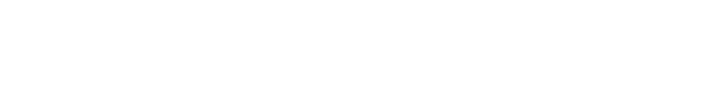 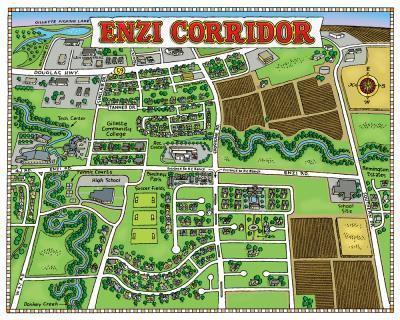 You are working for a Design Firm to accurately create a city design plan in the form of a map. No two buildings can occupy the exact same space. Since you are doing this for a company, it must be neat! Use a ruler to draw straight lines, please no free-hand- drawing of these or points will be deducted. City Designers must accurately draw parallel, perpendicular, and transversal lines to create your city map design. To start your city:_____  Your city must have a name_____  Your city must have at least 3 parallel streets (each street must be named)_____  Your city must have at least 1 transversal street (each street must be named)_____  Your city must have at least 1 perpendicular street (each street must be named)
To complete your city:  Place the following buildings correctly based on the directions below.  All buildings must be given names using signs either on or near the building._____  Find a pair of alternate interior angles. Draw a pet shop and a school on the alternate interior angles. _____  Find a pair of corresponding angles. Draw a bank and a post office on the corresponding angles. Additionally, the bank must be a dilation of the post office with a scale factor 2._____  Find a pair of alternate exterior angles. Draw a grocery and a movie theater on these angles._____  Find angles that are supplementary (or form a linear pair). Draw a restaurant and a gas station on these angles._____  Find a pair of vertical angles. Draw a fire department and hospital on the vertical angles. Additionally, the hospital should be a reflection of the fire department. Draw the line of reflection as a dotted line. Once your city is fully designed, answer the following questions:1.  What sequence of transformations would take your grocery store to the location of your restaurant? Your description should be transformations relative to your street names.  2.  Add a bowling alley to your city that is congruent to your post office.  Prove their congruence using a sequence of transformations.3.  Add a gym to your city that is similar to your pet shop. Prove their similarity using a sequence of transformations.4.  What 3 streets form the parallel lines and transversal that make your grocery store and movie theatre alternate exterior angles? Explain using pictures and/or words.Criteria A & Criteria D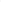 Achievement LevelCriteria A:  Knowing & UnderstandingDescriptorCriterion D: Applying Mathematics in real-life contexts
Descriptor7-8The student is able to:i. select  appropriate mathematics when solving challenging problems in both familiar and unfamiliar situations.ii. apply the selected mathematics successfully when solving these problemsiii. generally solve these problems correctly.The student is able to:i.  identify the relevant elements of the authentic real-life situation.ii.  select appropriate mathematical strategies to model the authentic real-life situation.iii.  apply the selected mathematical strategies to reach a correct solution.iv.  explain the degree of accuracy of the solution.v.  explain whether the solution makes sense in the context of the authentic real-life situation.5-6The student is able to:i. select  appropriate mathematics when solving challenging problems in familiar situations.ii. apply the selected mathematics successfully when solving these problemsiii. generally solve these problems correctly.The student is able to: i. identify the relevant elements of the authentic real-life situation.ii. select adequate mathematical strategies to model the authentic real-life situation.iii. apply the selected mathematical strategies to reach a valid solution to the authentic real-life situation.iv.  describe the degree of accuracy of the solution.v.  discuss whether the solution makes sense in the context of the authentic real-life situation.3-4The student is able to:i. select  appropriate mathematics when solving more complex  problems in  familiar situations.ii. apply the selected mathematics successfully when solving these problemsiii. generally solve these problems correctly.The student is able to:i. identify the relative elements of the authentic real-life situationii. select, with some success, adequate mathematical strategies to find a solution to model the authentic real-life situationiii. apply mathematical strategies to reach a solution to the authentic real-life situationiv. describe whether the solution makes sense in the context of the authentic real-life situation1-2The student is able to:i. select  appropriate mathematics when solving simple problems in familiar  situations.ii. apply the selected mathematics successfully when solving these problemsiii. generally solve these problems correctly.The student is able to:i. identify some of the elements of the authentic real-life situationii. apply mathematical strategies to find a solution to the authentic real-life situation, with limited success0The student does not reach a standard described by any of the descriptors below.The student does not reach a standard described by any of the descriptors below.STRUCTURE (2 points each) Name of City clearly labeledAt least 3 parallel streets clearly labeledAt least 1 street perpendicular to the others At least 1 transversal street/8LOCATIONS (2 points each) A pet shop and a school (alternate interior angles)A bank and a post office (corresponding angles) A bank and a post office (dilation scale factor 2)A grocery and a movie theatre (alternate exterior)A restaurant and a gas station (linear pair or supplementary) A fire department and a hospital (vertical angles)The hospital is a reflection of the fire department (line of reflection)/14QUESTIONS (4 points each) /16OTHER (2 points total)Neatness (labeling is clear, use of appropriate paper, lines are straight)Creativity Effort (use of color, other additions to city)/2TOTAL Points/40